Środa: DZIEŃ DZIECKATemat dnia: Liczymy figury geometryczne.Witajcie Motylki!Posłuchajcie wiersza „Figurkowy wyścig”.Wszystkie znane wam figury,urządziły wyścig z góry.Przybył kwadrat i trójkąty,kilka rombów, prostokąty.Wszystkie równo w rzędzie stały,sygnału startu wyglądały.Wyścig ruszył, więc figury,wystartowały szybko z góry.Pan kwadracik mimowolnie,stoczył z góry się opornie.Mały trójkąt choć w podskokach,z górki schodził na trzech bokach.A prostokąt bez popłochu,zsuwał się na dłuższym boku.Kto najszybciej był na mecie?Myślę, że już wszyscy wiecie.Rozmowa na temat wiersza:Jakie figury przybyły na wyścig?Jak staczały się z góry?Kto najszybciej był na mecie?Inscenizacja wiersza przez dzieci.Z kolorowych kartek wytnijcie figury geometryczne: 1 kwadrat, 3 trójkąty, 3 rombyi 3 prostokąty. Następnie rodzic czyta wiersz a dziecko go inscenizuje.„Liczymy figury” – ćwiczenie z książki „Pięciolatek – Razem poznajemy świat” cz.4,s. 25.Liczenie figur geometrycznych, które wzięły udział w wyścigu: 1 kwadrat, 3 trójkąty, 3 romby, 3 prostokąty.Dzieci nazywają i kolorują figury geometryczne w książce. Następnie liczą je i rysują odpowiednią ilość kropek w polach na dole strony.„Głowa, ramiona, kolana …” – zabawa ruchowa ze śpiewem.Za każdym razem zwiększamy tempo śpiewu.https://www.youtube.com/watch?v=30BVfTvlsrE A gimnastyka dobra sprawaDla nas wszystkich to zabawaRęce w górę i w przód i w bokSkok do przodu, w górę skok.Głowa, ramiona, kolana piętyKolana, pięty, kolana, piętyGłowa, ramiona, kolana, piętyOczy, uszy, usta, nos.„Zgadnij, co wydało dźwięk?” – zagadki słuchowe.Na stoliku leżą różne przedmioty. Rodzic uderza nimi np. klockami, łyżeczkami, garnuszkami; uderzanie łyżeczką o pustą szklankę, o szklankę z wodą, klaskanie, darcie papieru, gniecenie papieru itp. Zadaniem dziecka jest rozpoznawanie odgłosu i wskazanie przedmiotu jaki go wydaje.Teraz wstańcie, zapraszam do zabawy muzycznej:https://www.youtube.com/watch?v=Zg7pCZOtMXoDobrej zabawy
pani Gabrysia i pani ReniaPolicz figury geometryczne.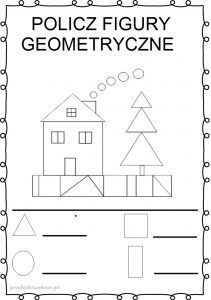 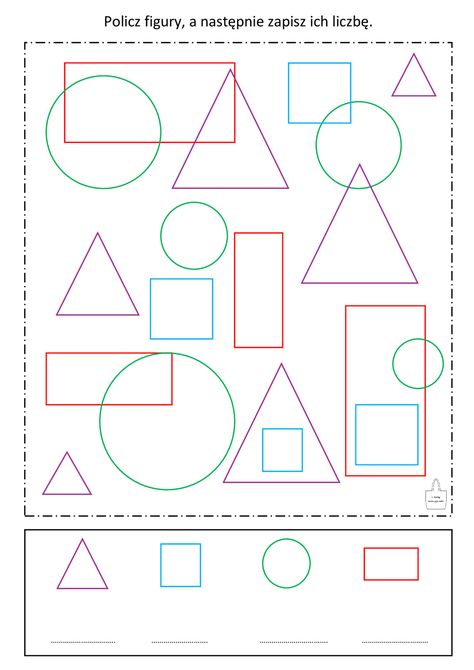 